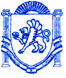 	                  РЕСПУБЛІКА КРИМ	                         РЕСПУБЛИКА КРЫМ	 КЪЫРЫМ ДЖУМХУРИЕТИ             БАХЧИСАРАЙСЬКИЙ РАЙОН	                          БАХЧИСАРАЙСКИЙ РАЙОН	 БАГЪЧАСАРАЙ БОЛЮГИ                          АДМІНІСТРАЦІЯ	                                                        АДМИНИСТРАЦИЯ                                               УГЛОВОЕ КОЙ УГЛІВСЬКОГО  СІЛЬСЬКОГО  ПОСЕЛЕННЯ	       УГЛОВСКОГО СЕЛЬСКОГО ПОСЕЛЕНИЯ         КЪАСАБАСЫНЫНЪ ИДАРЕСИ        ПОСТАНОВЛЕНИЕот «18» октября 2017 года					№ 112Об утверждении перечня муниципального имущества, передаваемого в аренду субъектам малогои среднего предпринимательстваВ соответствии с частью 4.1 ст. 18 Федерального закона от 24.07.2007 № 209-ФЗ «О развитии малого и среднего предпринимательства в Российской Федерации» (в редакции от 03.07.2016), руководствуясь Уставом муниципального образования Угловское сельское поселение Бахчисарайского района Республики Крым ПОСТАНАВЛЯЕТ:Утвердить перечень муниципального имущества, передаваемого в аренду субъектам малого и среднего предпринимательства согласно приложению. Опубликовать и разместить постановление на информационном стенде администрации Угловского сельского поселения, а также на официальном сайте Угловского сельского поселения www.угловскийсовет.рф.3. Контроль по выполнению настоящего постановления возложить на заместителя главы администрации Угловского сельского поселения.Председатель Угловского сельского совета – глава администрации Угловского сельского поселения						Н.Н. СосницкаяИсполнительБутова Н.В.Приложение 1к постановлению администрации Угловского сельского поселения № 112 от 18.10.2017 годаПеречень муниципального имущества,передаваемого в аренду субъектам малого и среднего предпринимательства№ п/пРеестровый номерНаименованиеАдрес объектаКатегория земельВид разрешенного использованияЦелевое назначениеПлощадь, кв. м.Основание исключения из перечняИное123456789101В22020062Нежилое зданиес. Угловое ул. Ленина, 6290:01:180101:164земли населенного пунктамагазинпредпринимательство1431,82В22020064Магазинс. Угловое, ул. С. Лазо, № 1-а90:01:180102:56земли населенного пунктамагазинпредпринимательство146,63В22020065Магазинс. Угловое, ул. Приморская, № 24-а90:01:180101:165земли населенного пунктамагазинпредпринимательство156,14В22020066Магазинс. Угловое, ул. Гагарина, № 21-а90:01:180101:1580земли населенного пунктамагазинпредпринимательство499,65В22020008Склад №4с. Угловое, ул. Победы, № 47-а90:01:180102:210земли населенного пунктакоммунальное обслуживаниепредпринимательство536В22020009Склад № 5с. Угловое, ул. Победы, № 47-а90:01:180102:212земли населенного пунктакоммунальное обслуживаниепредпринимательство567В22020011Столярный цехс. Угловое, ул. Победы, № 47-а90:01:180102:215земли населенного пунктакоммунальное обслуживаниепредпринимательство1708В22020012Квартальная котельнаяс. Угловое, ул. Гайдара, № 16а90:01:180101:519земли населенного пунктакоммунальное обслуживаниепредпринимательство387